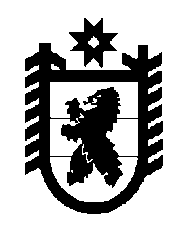 Российская Федерация Республика Карелия    РАСПОРЯЖЕНИЕГЛАВЫ РЕСПУБЛИКИ КАРЕЛИЯВнести в Программу законодательных инициатив Главы Республики Карелия на январь-июнь 2014 года, утвержденную распоряжением Главы Республики Карелия от 26 декабря 2013 года № 455-р (Карелия, 2014, 
14 января), изменение, исключив пункт 10.            Глава Республики  Карелия                                                             А.П. Худилайненг. Петрозаводск5  июня 2014 года № 178-р